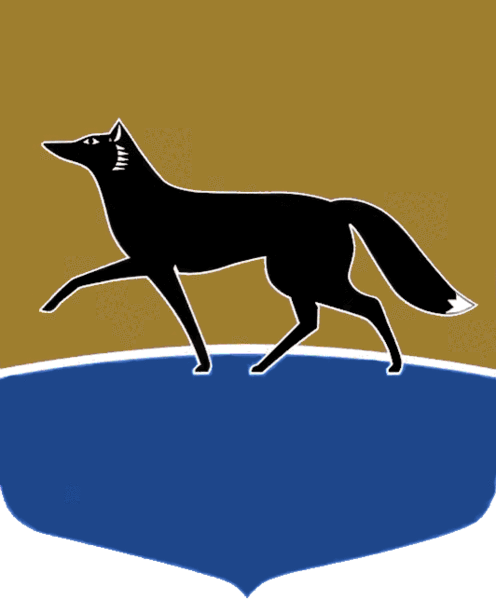 Принято на заседании Думы 27 мая 2021 года№ 747-VI ДГО согласовании дачи согласия 
на отчуждение недвижимого имущества, закреплённого 
на праве хозяйственного ведения 
за муниципальным предприятием (нежилое помещение РММ, расположенное по адресу: г. Сургут, ул. Буровая, 5, строение 1)В соответствии с решением Думы города от 07.10.2009 № 604-IV ДГ 
«О Положении о порядке управления и распоряжения имуществом, находящимся в муниципальной собственности», рассмотрев документы, представленные Администрацией города по отчуждению недвижимого имущества, закреплённого на праве хозяйственного ведения за Сургутским городским муниципальным унитарным предприятием «Дорожные ремонтные технологии», Дума города РЕШИЛА:1.	Согласовать дачу согласия Администрацией города на отчуждение муниципального имущества в соответствии с условиями продажи согласно приложению к настоящему решению.2.	Контроль за выполнением настоящего решения возложить
на Председателя Думы города, председателя постоянного комитета Думы города по бюджету, налогам, финансам и имуществу Красноярову Н.А.Председатель Думы города						 Н.А. Красноярова«28» мая 2021 г.Приложение к решению Думы городаот 28.05.2021 № 747-VI ДГУсловия продажи муниципального имущества1. Наименование имущества, назначение имуществаРММ, назначение: нежилое помещение2. Адрес (местоположение)Ханты-Мансийский автономный округ – Югра, г. Сургут, ул. Буровая, 5, строение 13. Площадь2 588,7 кв. метра4. Кадастровый номер86:10:0101015:1545. Сведения 
о зарегистрированных правах:1) запись государственной регистрации права собственности№ 86-01/09-33/2004-394 от 05.05.20042) запись государственной регистрации права хозяйственного ведения№ 86-72-22/102/2006-047 от 23.10.20066.  Сведения о рыночной стоимости имущества4 977 473 рубля, в том числе:РММ 4 230 852 рубля, в том числе НДС (20 %) 705 142 рубля;право аренды земельного участка 
746 621 рубль (НДС не облагается).Отчёт об оценке от 16.02.2021 № 35/21. Оценка произведена ООО «Центр экономического содействия» по состоянию 
на 16.02.20217. Способ продажиАукцион8. Организатор аукционаСургутское городское муниципальное унитарное предприятие «Дорожные ремонтные технологии»9. Порядок продажиВ соответствии с порядком, установленным федеральным антимонопольным органом10. Начальная цена имущества4 977 473 рубля